Name: _______________________Chapter 12 NotesAcquiring Additional Capital for a Corporation12.1: Capital Stock TransactionsAs a corporation grows, it may require additional capital to finance its expansion. A corporation can acquire additional capital by selling stock to investors or borrowing money.Example – Issuing Preferred Stock at Par Value:March 1. Received cash from Brenda Henson for 800 shares of $100.00 par value preferred stock at $100.00 per share, $80,000.00. Receipt No. 117.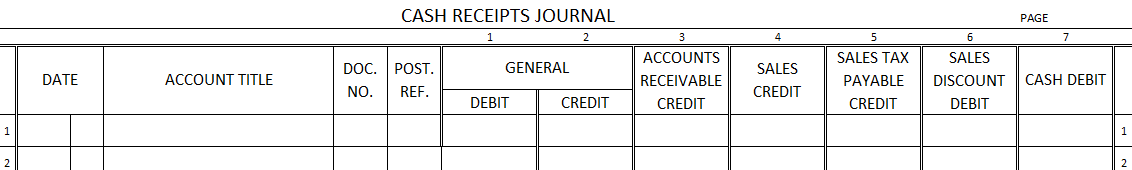 Example – Issuing Preferred Stock for More than Par Value:April 6. Received cash from Adam Kellogg for 300 shares of $100.00 par value preferred stock at $120.00 per share, $36,000.00. Receipt No. 127.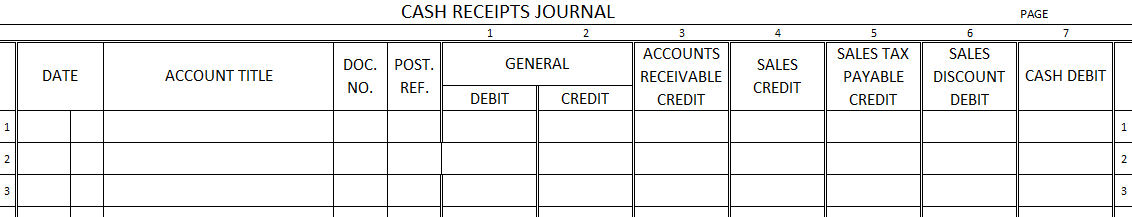 D_______________ on C_____________ S___________ - an amount less than par or stated value at which capital stock is soldExample – Issuing Preferred Stock for Less than Par Value:August 9. Received cash from Hazel Deloach for 500 shares of $100.00 par value preferred stock at $90.00 per share, $45,000.00. Receipt No. 173.Example – Issuing Preferred Stock for Assets Other than Cash:October 7. Received office equipment from Steven McBee at an agreed value of $12,000.00 for 100 shares of $100.00 par value preferred stock. Memorandum No. 246.		No. of Shares	x	Value per Share	=	Value	Total Received	100	x	$120.00	= 	$12,000.00	Par Value	100	x	100.00	=	10,000.00	Amount received in excess of par value				$2,000.00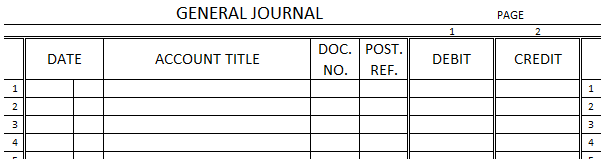 Example – Issuing Common Stock with No Par Value:July 8. Received cash from Elizabeth Griffin for 1,000 shares of no-par value common stock at $14.00 per share, $14,000. Receipt No. 148.Example – Issuing Common Stock with a Stated Value:October 10. Received cash from Alice Blake for 100 shares of $10.00 stated value common stock at $12.00 per share, $1,200.00. Receipt No. 181.12.2: Treasury Stock TransactionsT___________________ S______________ - a corporation’s own stock that has been issued and reacquiredWhen a corporation buys treasury stock, it reduces the number of shares outstanding. However, treasury stock is still considered to be issued stock. A corporation usually intents to use the treasury stock for a specific purpose, like giving it to employees as bonus payments.Treasury stock is not an asset of a corporation. Once treasury stock is given or sold to a stockholder, it ceases to be treasury stock and is again capital stock outstanding.Treasury stock is recorded at the price paid regardless of the stock’s par or stated value.Example – Buying Treasury Stock:October 24. Paid cash to Francis Burns for 500 shares of $10.00 stated value common stock at $12.00 per share, $6,000.00. Check No. 502.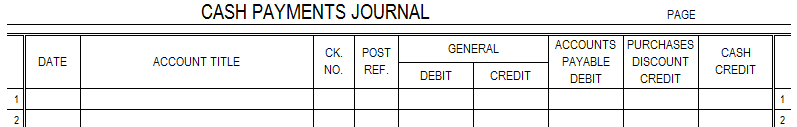 Example – Selling Treasury Stock for Original Cost:November 21. Received cash from Lisa Vance for 100 shares of treasury stock at $12.00 per share, $1,200.00. Treasury stock was originally bought by LampLight on October 24 at $12.00 per share. Receipt No. 205.Example – Selling Treasury Stock for More than Original Cost:November 25. Received cash from Mary Long for 200 shares of treasury stock at $15.00 per share, $3,000.00. Treasury stock was bought on October 24 at $12.00 per share. Receipt No. 216.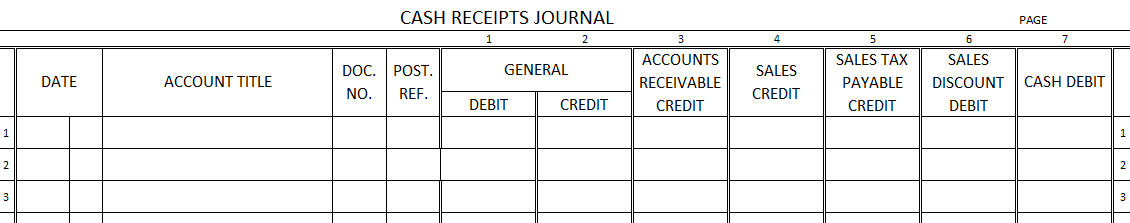 Example – Selling Treasury Stock for Less than Original Cost:December 22. Received cash from Frank Demetz for 50 shares of treasury stock at $10.00 per share, $500.00. Treasury stock was orignally bought October 24 at $12.00 per share. Receipt No. 229.12.3: Bonds Payable TransactionsFor a growing business, the capital needed to expand may come from three sources:Using ___________________ earnings.Selling additional _________________ stock.____________________ the funds.Retained Earnings:Capital needed for expansion could be accumulated from retained net income during the next 5 to 10 years. However, the business may need the additional capital within the next year.Selling Stock:Advantages:additional capital becomes part of a corporation’s permanent capitalpermanent capital does not have to be returned to stockholders as long as the business continues to operatedividends do not have to be paid to stockholders unless earnings are sufficient enough to warrantDisadvantage:ownership is spread over more shares and more ownersBorrowing Funds:Advantage:equity is not spread over additional shares of stockDisadvantage:interest must be paid on the loan, which decreases net income and the amount available for dividendsthe amount borrowed must be repaid in the futurelarge loans can be difficult to obtain for short periods or from one bank or individualB__________ - printed, long-term promise to pay a specified amount on a specified date and to pay interest at stated intervalsgenerally run for long period of time (5, 10, or 20 years)B____________ I____________ - all bonds representing the total amount of a loanA corporation usually sells an entire bond issue to a securities dealer who sells individual bonds to the public.Example – Issuing Bonds:July 1, 20X0. Received cash for the face value of a five-year, 12%, $1,000.00 par value bond issue, $250,000.00. Receipt No. 246.A year’s interest is paid to each bondholder on July 1 of each year until the bond’s maturity date.______________ - a person or institution, usually a bank, given legal authorization to administer property for the benefit of property ownersExample – Paying Interest on Bonds:July 1, 20X1. Paid cash to bond trustee for annual interest on bond issue, $30,000.00. Check No. 526. B__________ S________________ F________ - an amount set aside to pay a bond issue when dueused to assure bondholders that the bond issue will be paid at maturityExample – Depositing Cash in a Bond Sinking Fund:July 1, 20X1. Paid cash to bond trustee for annual deposit to bond sinking fund, $50,000.00. Check No. 563.Example – Depositing Cash to Sinking Fund and Recording Income Earned:July 1, 20X2. Paid cash to bond trustee for annual deposit to bond sinking fund, $48,000.00, and recorded interest earned on bond sinking fund, $2,000.00. Check No. 610.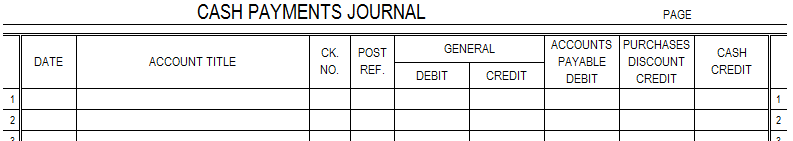 R_________________ a B_________ I____________ - paying the amounts owed to bondholders for a bond issueT___________ B__________ - bonds that all mature on the same dateS_______________ B___________ - portions of a bond issue that mature on different datesExample – Retiring a Bond Issue:July 1, 20X4. Received notice from bond trustee that bond issue was retired using bond sinking fund, $250,000.00. Memorandum No. 600.